Анкета для родителей «Кружок робототехники и LEGO- конструирование»ФИО ребенка 48 ответов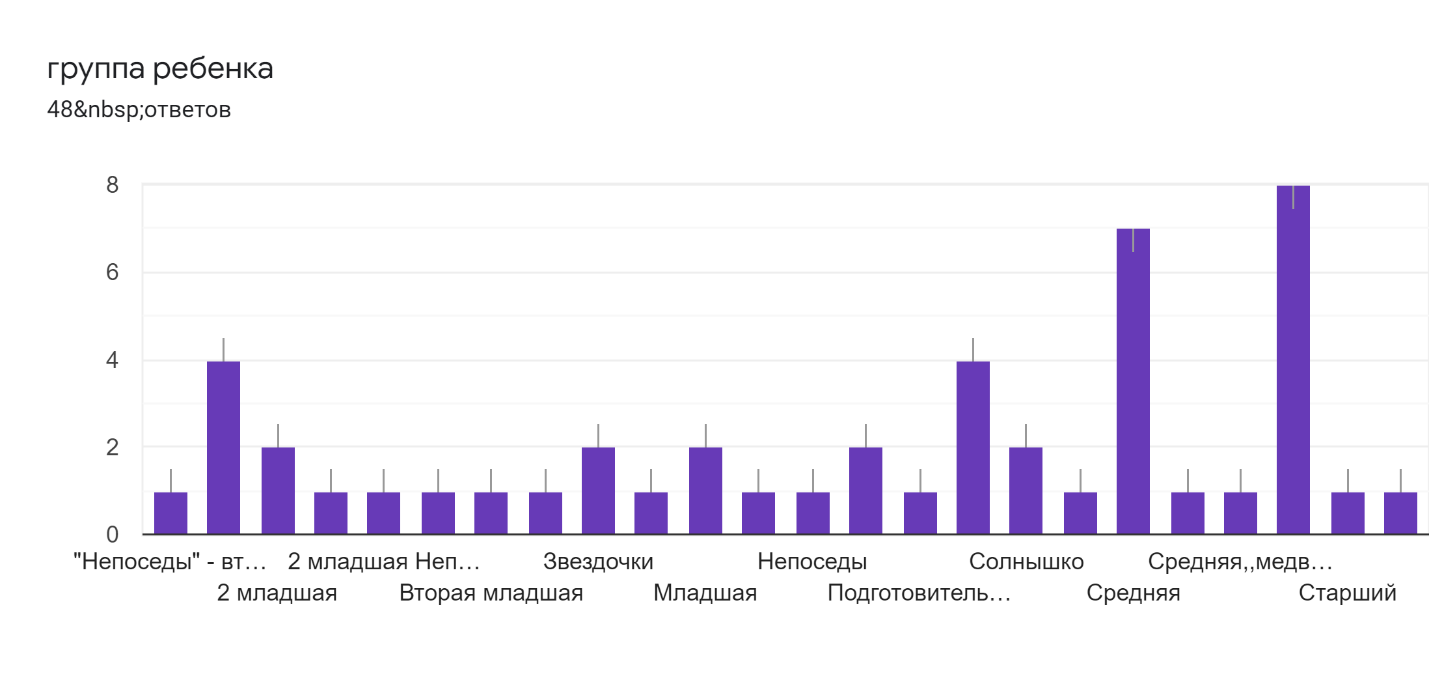 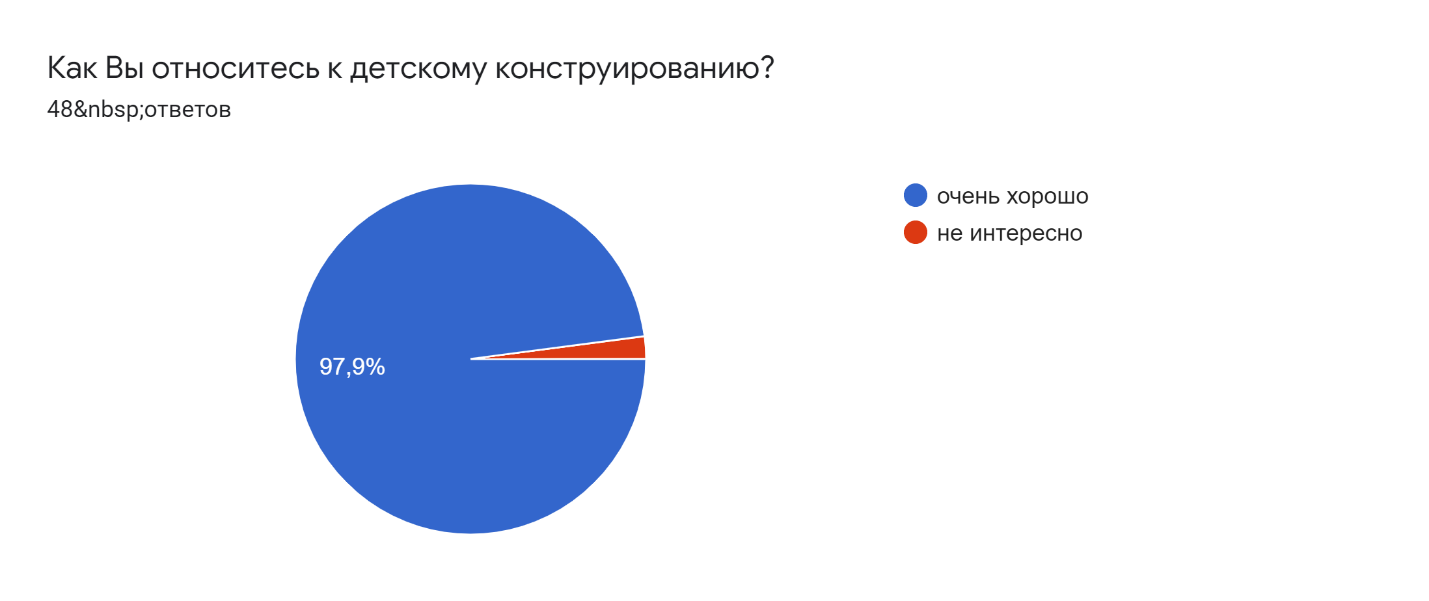 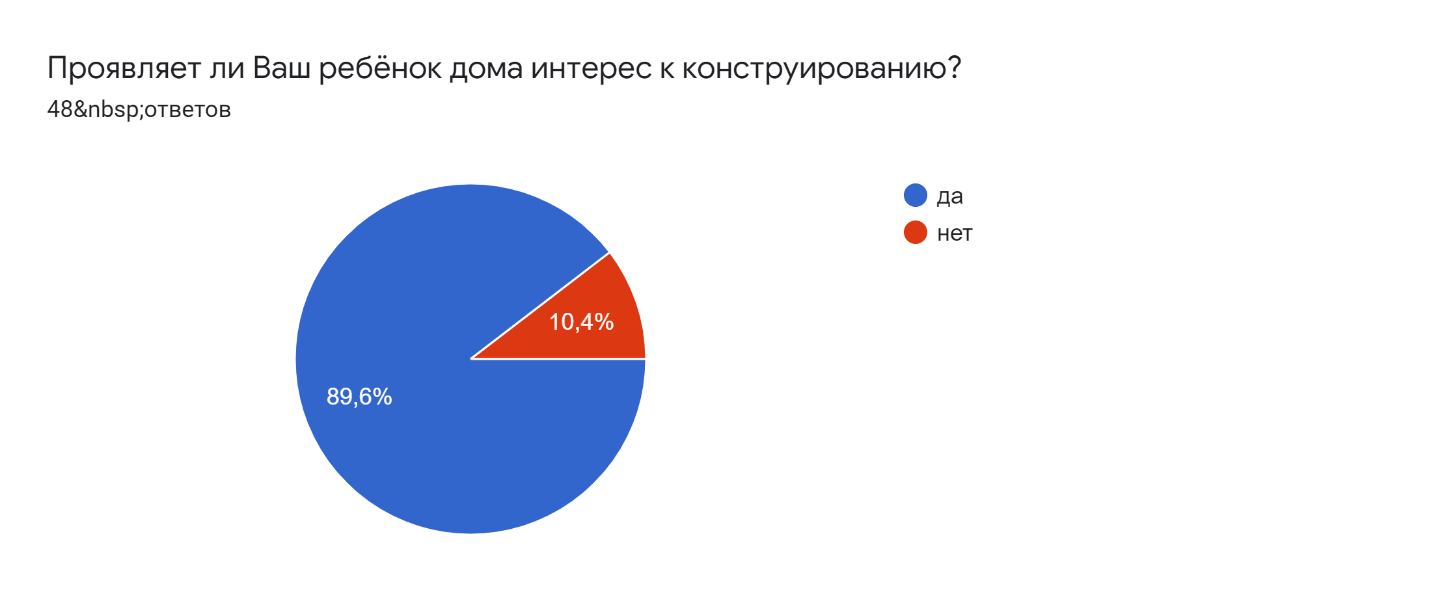 Какие конструкторы есть у Вас дома?48 ответовКакие робототехнические конструкторы Вам известны?48 ответов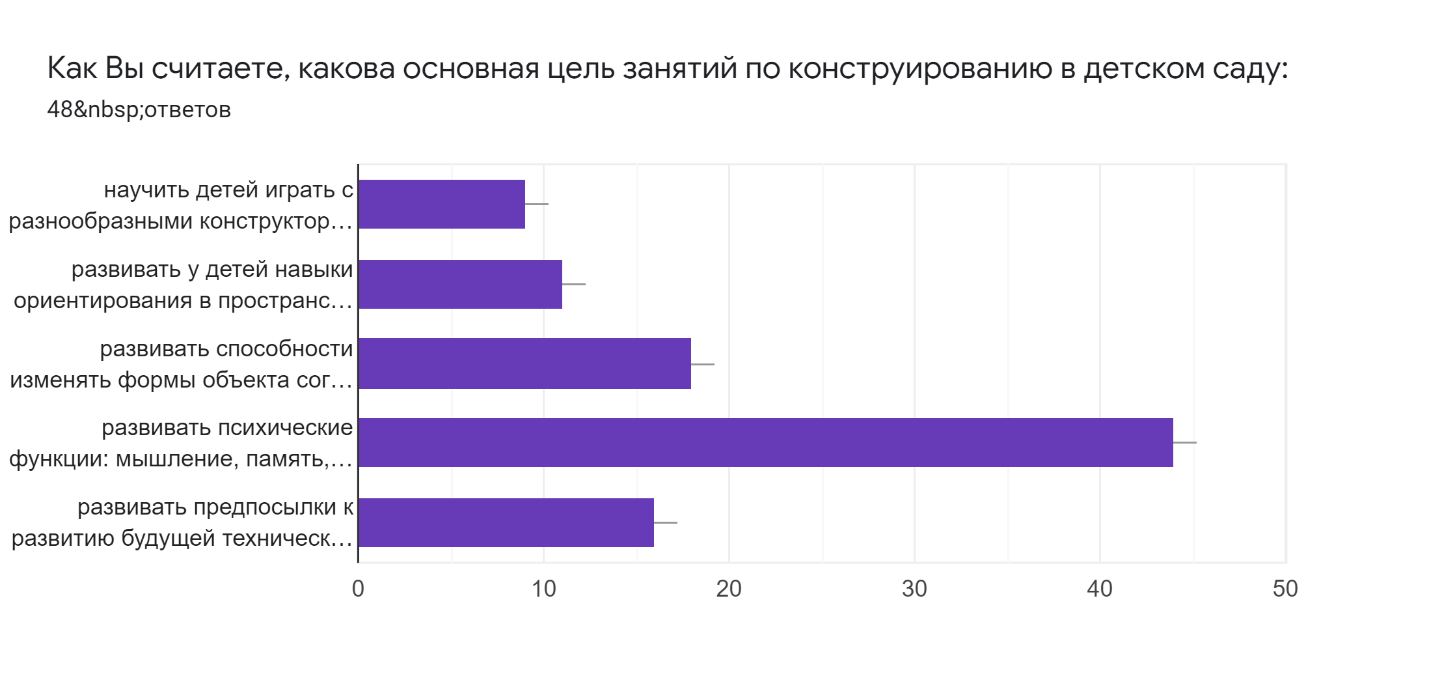 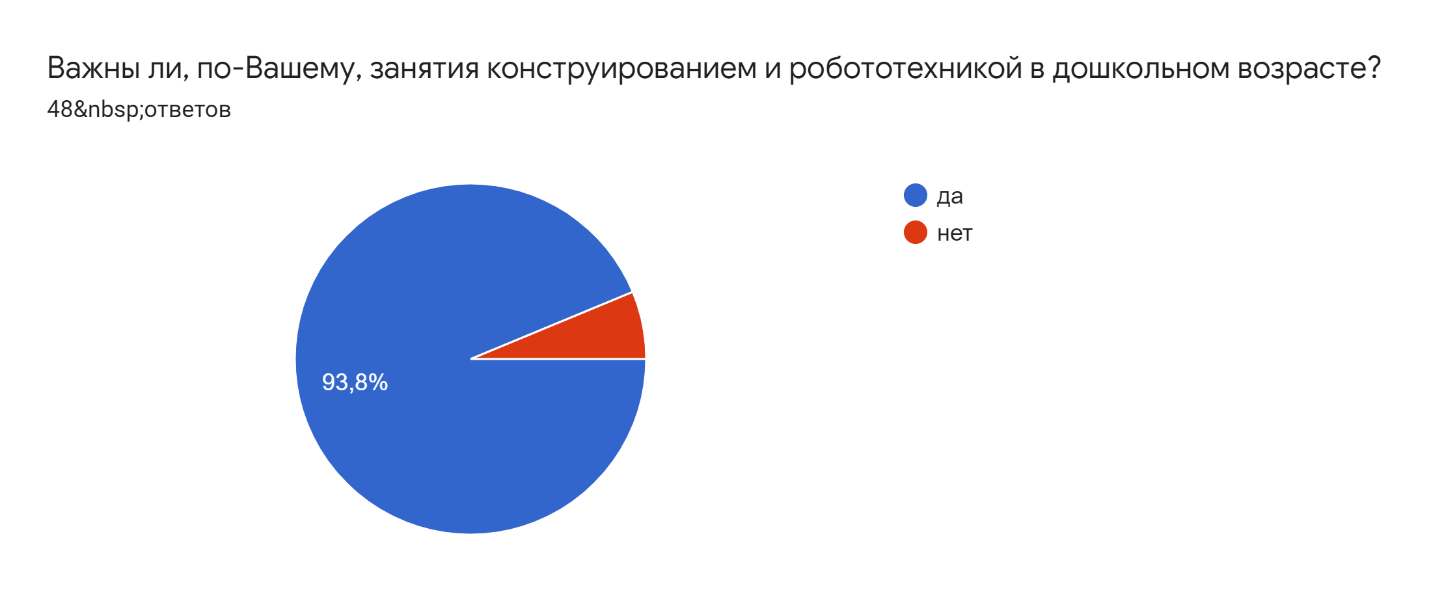 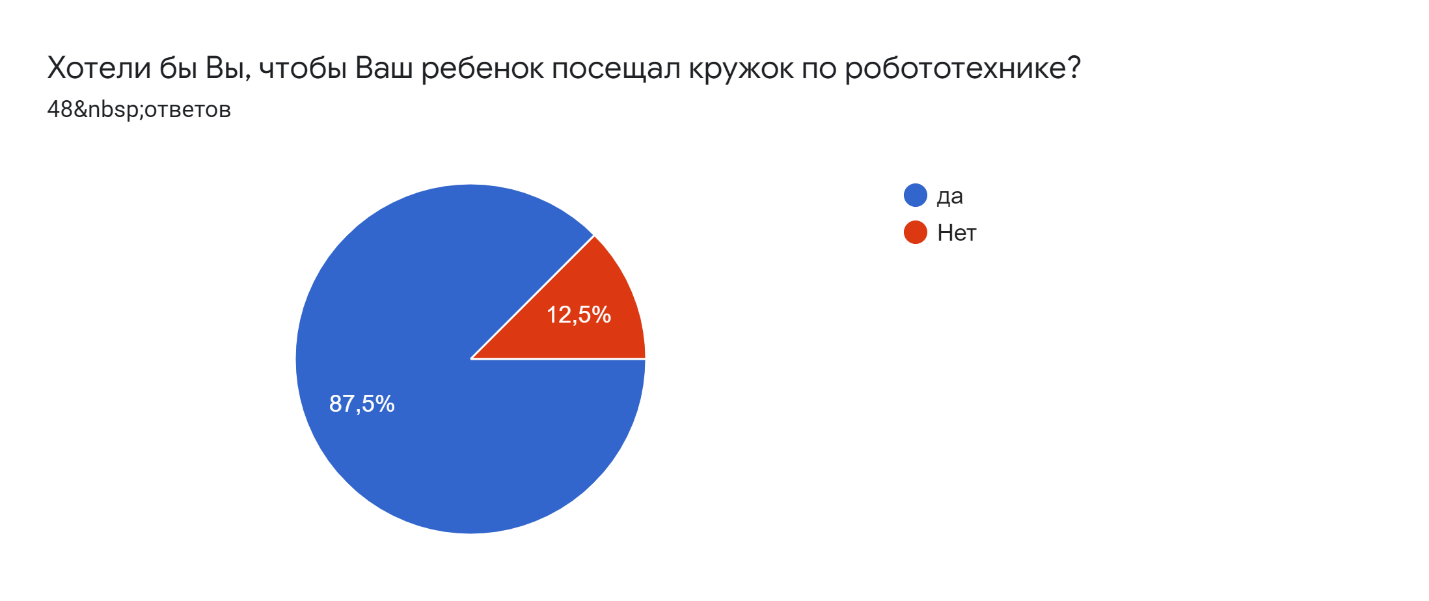 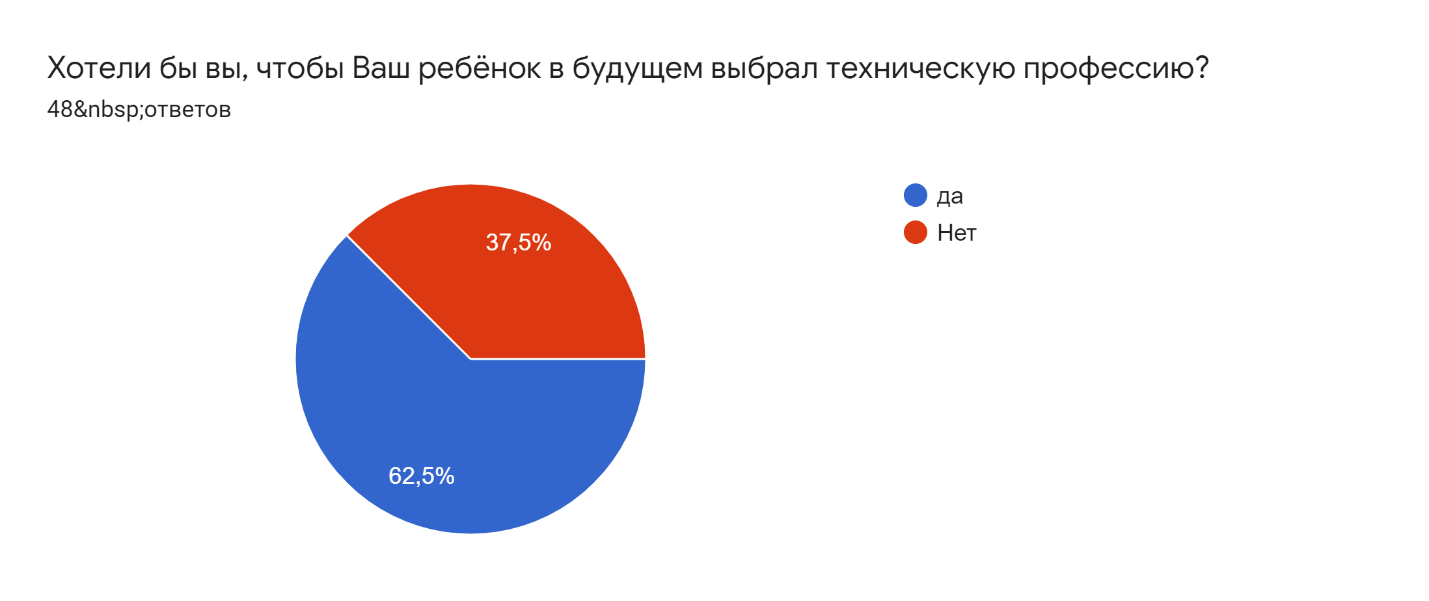 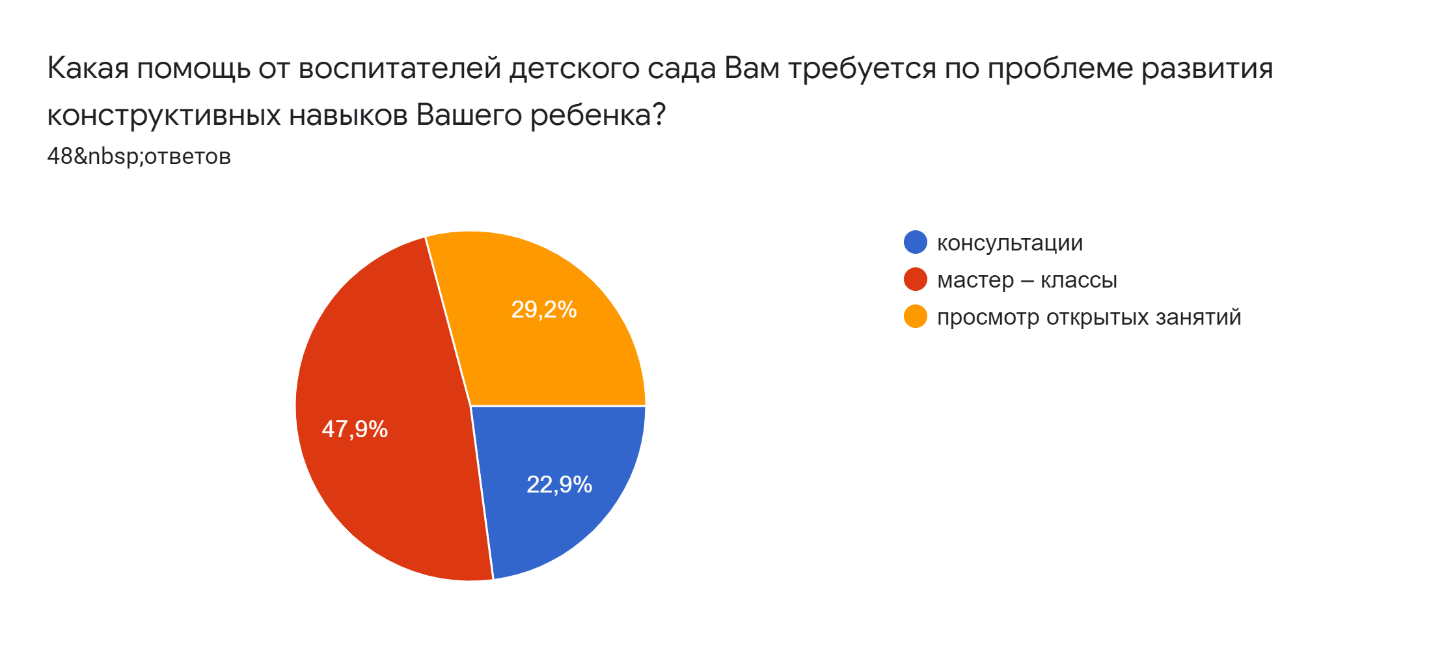 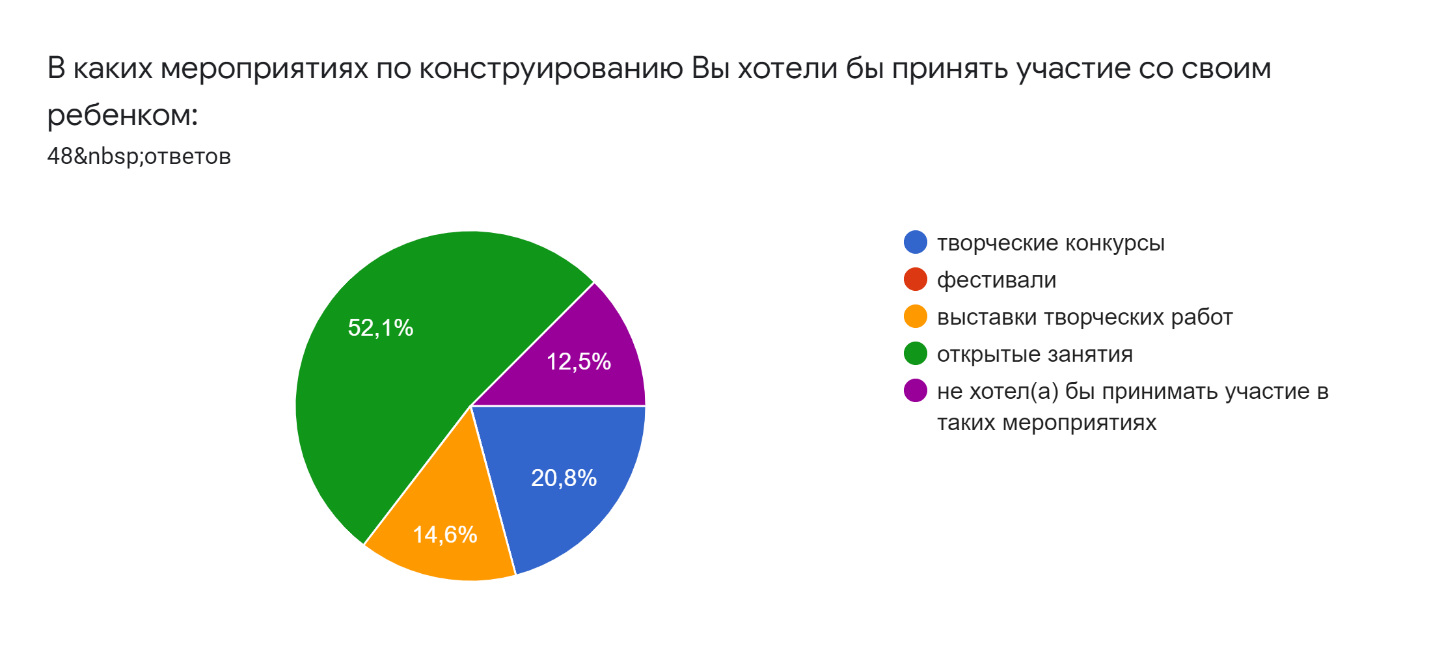 Анализ анкет:  48 человек прошли анкетирование-40% опрошенных. 87% ответили, что хотят чтобы их дети занимались в кружке «Роботология»;-62% хотели бы , чтобы ребенок в дальнейшем выбрал техническую профессию;-87,5%  родителей (законных представителей) хотят принимать активное участие со своим ребенком в кружке «Роботология». Можно сделать вывод, что внедрение дополнительной программы (кружковой работы) по направлению «Робототехника и LEGO- конструирование» дает новое направление в сфере образования ДОУ с положительным результатом для развития детей дошкольного возраста.Варавва Александр АлександровичИонов Игорь ВитальевичФисенко Сергей МаксимовичЛяшенко Михаил ВасильевичПанов Иван АнтоновичЧеботарёв Максим ВладимировичКоробова Заряна ПетровнаИванов Сергей АлександровичКузьмина София НиколаевнаКамынина Есения СергеевнаЗДАТЧЕНКО Яромир ТарасовичЗДАТЧЕНКО Арина ТарасовнаХазова ЛияХазова ДарьянаОпалихина Лада ДмитриевнаДавыдьянц Андрей РомановичДавыдьянц Родион РомановичКалиновская Кира АндреевнаПанахов Ибрагим АЧернов Михаил ВладимировичКузнецова Анастасия РомановнаИванова Мария ПетровнаБибаев Пётр ТимофеевичМурашко Дарья АндреевнаАпольский Владимир ВикторовичИванова Диана ДмитриевнаХазова Дарьяна ВикторовнаБурмистрова Милада МихайловнаЖитенев ТимофейТопоркова полина владимировнаЧимаева Ангелина ТимуровнаАлександрова Мирослава ВладимировнаШирина Стефания АлександровнаВолчков Максим АнатольевичПанова Василиса АнтоновнаРуденко Тимофей МихайловичСтефанов Михаил ДмитриевичХанмирзаев Алихан МаратовичМерлина Арина ДмитриевнаТерещенко Полина РомановнаКнягинин Максим АлександровичЛуговой Артём НиколаевичЧубова Юлия АлександровнаАхмедова Амина альбертовнаЧугаев Олег ЕвгеньевичМорозова Анна ИвановнаПшеничный Макар АндреевичЛегоЛегоМега конструктор (кирпичики, кубики)Лего, крупные блоки, деревянные моделиПластмассовые, металлическиеЛего дуплоЛего, кубикиРазныеРвзныеБольшойБольшойЛего, полесьеметалические,деревянныеПрактически нетДаЛего,кубики,мозаикаОбычный легоразныеКубики., пазлы, мозайка.Magformers и мягкий конструкторМагнитныйОбычный пластиковыйЛего, деревяныйОбычный и на магнитной основеЛего, крупные блокиЛегко машинки, набор разных геом. фигурМного,разныеКрупный пластик, крупный паралоновый, лего детский для девочекЛето, магнитный конструкторЛего, всевозможные пазлыВсеЛего и т.п.ДуплоЛегоНе знаюНе известныНе знаюПазл, мозаика.-НикакиеЗатрудняюсь ответитьЭлектронный конструктор ЗнатокЛего для робототехникиBBC micro, maketblock и т пLego WeDoЛего, магнитный, робот конструкторробот базаНеизвестныЛего,нинзягоробототехнические конструкторыПервые механизмыЛегоНе известноНе интересовалась еще....МашинкиНе ясна суть вопроса, названия фирм?Город мастеров, LegoЛего техникНе задумываласьКвадрокоптерНикакиеЛюбыенет